Year 10 students visit to the Mt Martha Sewage Treatment PlantYear 10 Humanities students visited the South East Water Sewage Treatment Plant in Mt Martha. This excursion provided a valuable learning opportunity as it supported student learning about caring for our coasts and the infrastructure required to support living in cities.Students were able to observe all of the actual processes involved in the treatment of our household water so that it is clean enough to be released into the bay.Students learned the importance of not putting oil and rubbish down our down our sinks.  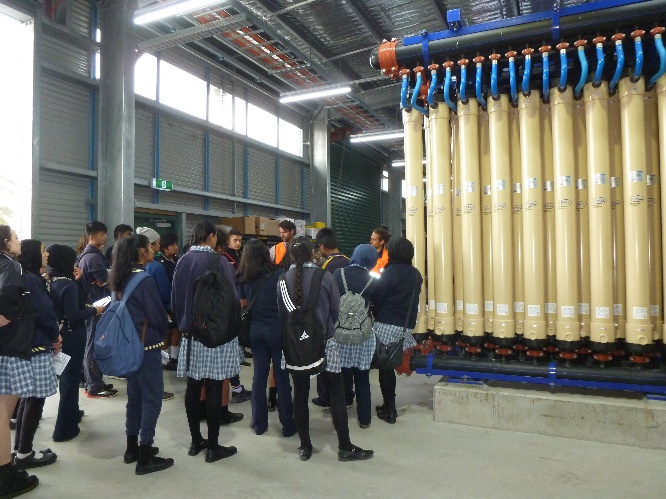 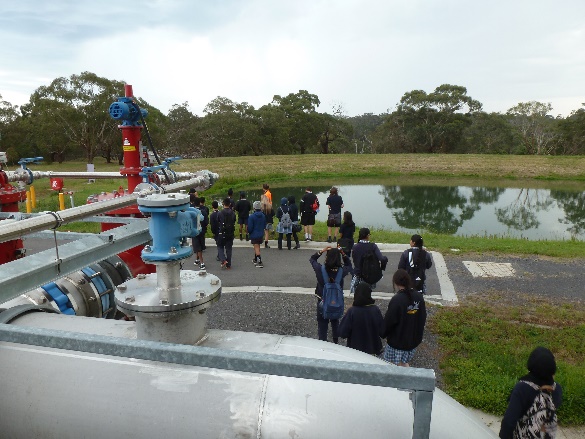 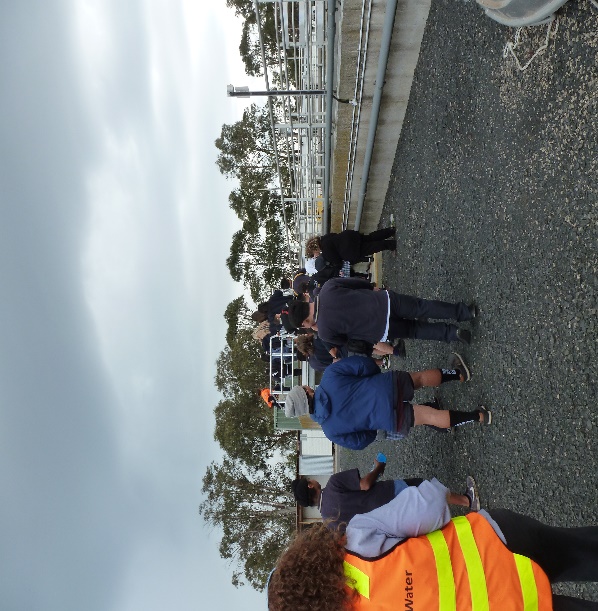 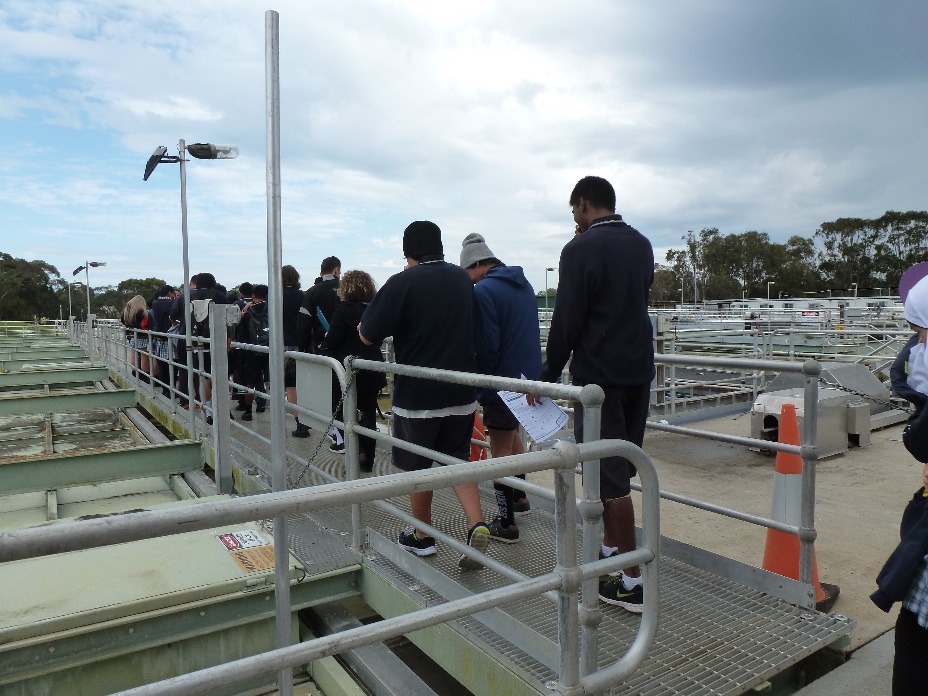 